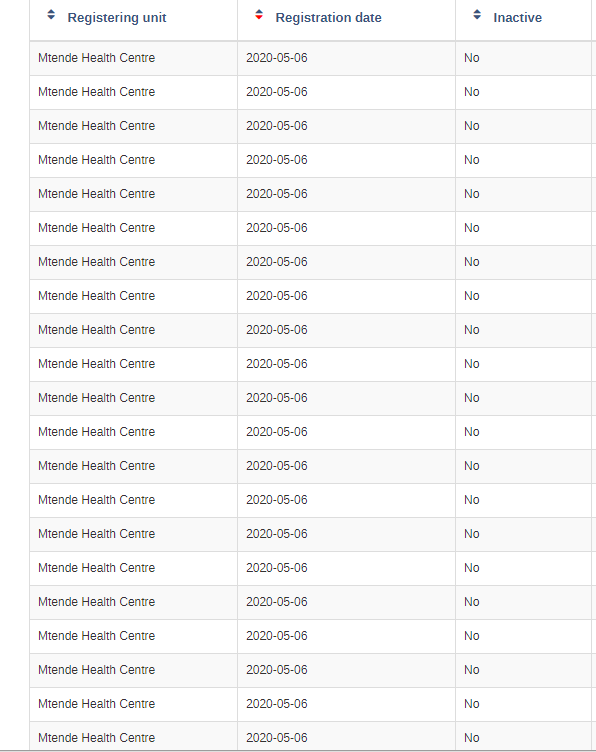 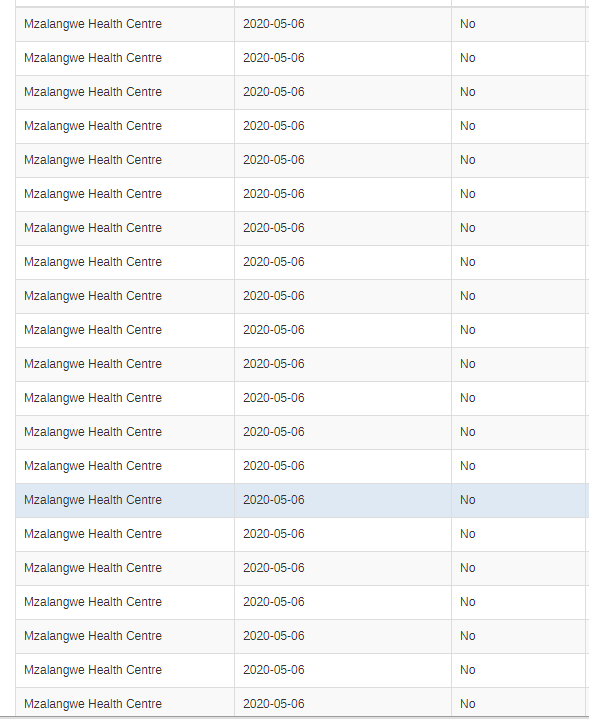 TEI’s in the Tracker App